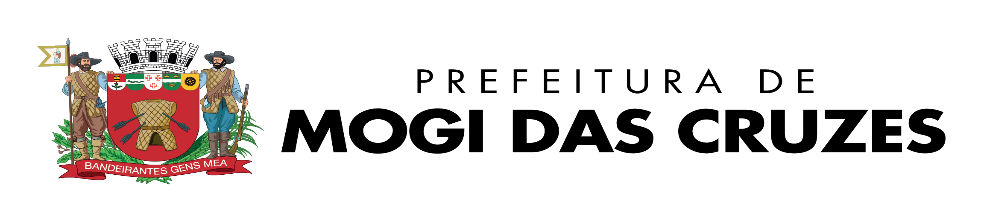 SECRETARIA MUNICIPAL DE ESPORTE E LAZER - SMEL	DESPACHOS:Processo nº 3.200/2020 – Declara inexigível o chamamento público e autoriza a celebração de Temo de Fomento entre o Municipalidade e a entidade INSTITUTO SOCIAL O CAMINHO DA VIDA - SOVIDA, inscrita no CNPJ 04.963.975/0001-76, com fulcro no artigo 31, da Lei Federal nº 13.019, de 31 de julho de 2014, com suas posteriores alterações, consoante manifestação da Secretaria Municipal de Esporte e Lazer, representada por seu Secretário Nilo Martins Guimarães, por se tratar de ser a entidade que representa o futebol de amputados em Mogi das Cruzes, não havendo outra da mesma modalidade e segmento no Município inscrita oficialmente na Associação Brasileira de Desportos para Deficientes Físicos. Valor R$ 30.000,00 (trinta mil reais).Mogi das Cruzes, 18 de setembro de 2020.NILO MARTINS GUIMARÃESSecretário de Esporte e Lazer